Unit 6, Day 3- Culture of Asia Bell Ringer: Read the story and answer the following question:1. John is traveling because he has an entire month off from work.  The first place that he goes is extremely cold.  There are very few people there, but he enjoys spending time in the snow and skiing.  After he leaves his first destination, he decides that he needs to be somewhere warm so he travels somewhere new.  He spent a week in the second place looking at Lions, Giraffes, Zebras, and other wild animals.  He got driven around in a Jeep and learned about the wildlife and animals from a guide.  After that wonderful experience, John was feeling extremely daring.  He decided that life is too short and that he needed to do something that he has always wanted to do, which is climb the tallest mountain in the world.  He spent the last two weeks of his vacation climbing this mountain, which was very difficult but John had been preparing for his entire life.  When he completes that dangerous task, he returns to his home where there is a humid subtropical climate and where people speak English. Which of the following describes the places that John went?KenyaChina Canadian ShieldAtlantaCanadaEgyptKenyaAndes Mountains CanadaKenyaHimalaya MountainsAtlanta IndiaLibyaAtlas MountainsIllinois ESPeN: Analyze the picture on the board by answering the questions below:Asian Religions Polytheism:________________________________________________________________________________________Main religion in India:Main religion in China:Main religion in Japan: HinduismBuddhism Shintoism Major BeliefsLocation Origins Festivals/ HolidaysPicture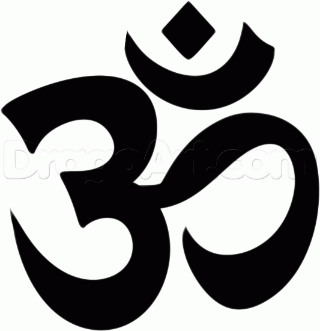 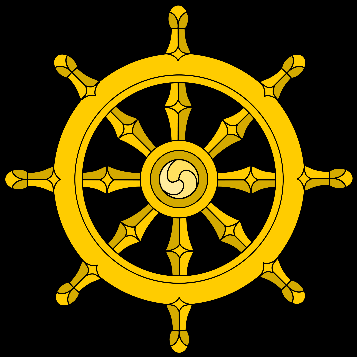 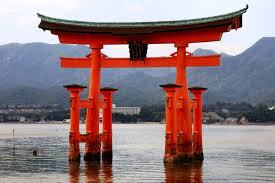 E- ECONOMIC- Describe what economic activities are going on here?S- SOCIAL- What are people doing? What kind of social activities and interactions are going on? What are some cultural elements that you see?P-POLITICALLEAVE THIS BLANKeN-ENVIRONMENTAL- Describe the environment in the picture.  What does the climate/physical geography look like?